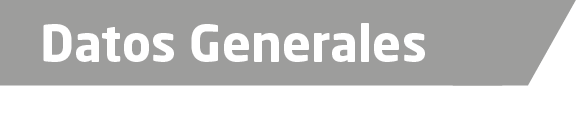 Nombre Raúl Villiers LagosGrado de Escolaridad Doctor enCiencias Jurídicas Administrativas y de la EducaciónCédula Profesional (Licenciatura) 1185280Cédula Profesional (Maestría) 08760009Cédula Profesional (Doctorado) En trámiteTeléfono de Oficina 783-83-40301 y 83-49534Correo Electrónico drenderechoravila@outlook.comDatos GeneralesFormación Académica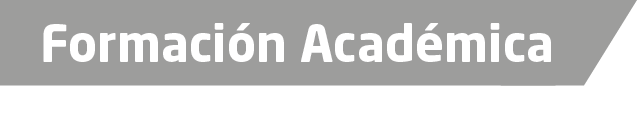 1970-1976Universidad Veracruzana Estudios de Licenciatura en Derecho.2009-2010Universidad de las Naciones, Veracruz, Veracruz Estudios de Maestría en Ciencias Jurídicas y Sociales.2010-2012Universidad de las Naciones, Veracruz, Veracruz Estudios de Doctor en Ciencias Jurídicas, Administrativas y de la Educación.Trayectoria Profesional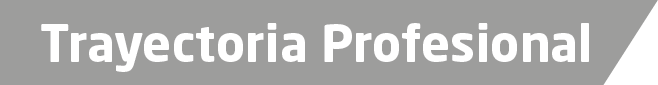 1964-a la fechaProcuraduría General del Estado y Hoy Fiscalía General del Estado de Veracruz en Diversos Distritos Judiciales del Estado como Agente del Ministerio Publico Investigador, Adscrito a los Juzgados, Penal y Civil, Fiscal 1º de Responsabilidad Juvenil, y Fiscal de Delitos Diversos en la Ciudad de Córdoba , Veracruz.2014-a la fechaConferencista Ponente en el Nuevo Sistema Procesal Acusatorio Oral, en la Universidad de las Naciones  con domicilio en la calle Azueta no. 358 de la Ciudad de Veracruz, Veracruz.s de Conocimiento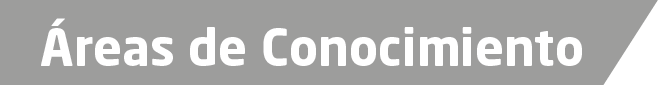 Derecho ConstitucionalDerecho AdministrativoDerecho Penal